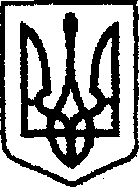 УКРАЇНАчернігівська обласна державна адміністраціяУПРАВЛІННЯ КАПІТАЛЬНОГО БУДІВНИЦТВАН А К А ЗПро комісію з оцінки корупційних ризиків На виконання статті 19 Закону України «Про запобігання корупції», рішення Національного агентства з питань запобігання корупції від 02.12.2016 № 126 «Про затвердження Методології оцінювання корупційних ризиків у діяльності органів влади», зареєстрованого в Міністерстві юстиції України 28.12.2016 за № 1718/29848 та у зв’язку з кадровими змінами, н а к а з у ю:        1. Створити комісію з оцінки корупційних ризиків в Управлінні капітального будівництва Чернігівської обласної державної адміністрації    (далі – Комісія).        2.   Затвердити склад Комісії згідно з додатком.        3. Затвердити положення про комісію з оцінки корупційних ризиків в Управлінні капітального будівництва Чернігівської обласної державної адміністрації (додається).        4. Комісії провести оцінку корупційних ризиків в Управлінні капітального будівництва Чернігівської обласної державної адміністрації до 14.04.2021.        5. Визнати такими, що втратили чинність накази начальника Управління капітального будівництва Чернігівської обласної державної адміністрації від   18 вересня 2018 року № 276 «Про створення комісії з оцінки корупційних ризиків в Управлінні», від 15 жовтня 2020 року № 286 «Про комісію з оцінки корупційних ризиків».6. Контроль за виконанням наказу залишаю за собою. Начальник                                                                                   Богдан КРИВЕНКОДодаток
до наказу начальника Управління капітального будівництва Чернігівської обласної державної адміністрації
11.02.2021 року № 22Складкомісії з оцінки корупційних ризиків в Управлінні капітального будівництва Чернігівської обласної державної адміністраціїзапобігання та виявлення корупції                                                       Ірина ВАСИЛЬЧЕНКО                                                                                                           ЗАТВЕРДЖЕНОНаказ начальника Управління капітального будівництва Чернігівської обласної державної адміністрації11.02.2021 року № 22ПОЛОЖЕННЯпро комісію з оцінки корупційних ризиків в Управлінні капітального будівництва Чернігівської обласної державної адміністраціїЗагальні положення1. Положення про комісію з оцінки корупційних ризиків в Управлінні капітального будівництва Чернігівської обласної державної адміністрації    (далі – Положення) розроблено відповідно до ст. 19 Закону України «Про запобігання корупції», рішення Національного агентства з питань запобігання корупції від 01.12.2016 № 126 «Про затвердження Методології оцінювання корупційних ризиків у діяльності органів влади».2. Оцінка корупційних ризиків проводиться у рамках підготовки антикорупційної програми Чернігівської обласної державної адміністрації або під час її періодичного перегляду.3. Оцінку корупційних ризиків проводить комісія з оцінки корупційних ризиків Управління капітального будівництва Чернігівської обласної державної адміністрації (далі – Комісія).4. Процес оцінки корупційних ризиків в Управлінні капітального будівництва Чернігівської обласної державної адміністрації (далі – Управління) складається з таких основних етапів:організаційно-підготовчі заходи;ідентифікація (виявлення) корупційних ризиків;оцінка корупційних ризиків;складання звіту за результатами оцінки корупційних ризиків.Порядок визначення складу комісії1. Начальник Управління визначає голову Комісії та її персональний склад, строк проведення оцінки корупційних ризиків, а також затверджує дане Положення.2. До складу Комісії включаються представники служби управління персоналом,   бухгалтерської  та  юридичної  служби, керівники  інших  відділів Управління та головний спеціаліст з питань запобігання та виявлення корупції.На різних етапах проведення оцінки корупційних ризиків до роботи Комісії можуть в установленому законодавством порядку залучатись інші працівники Управління, які не входять до складу Комісії, але можуть надати інформацію та документи для здійснення об’єктивної та якісної оцінки корупційних ризиків.Порядок діяльності комісії1. Комісія, відповідно до об’єктів оцінки корупційних ризиків, складає робочий план, який затверджує голова Комісії.У робочому плані відображається інформація про:об’єкти оцінки корупційних ризиків;джерела інформації для проведення оцінки корупційних ризиків;методи та способи оцінки корупційних ризиків;осіб, відповідальних за проведення оцінки корупційних ризиків, по кожному об’єкту;строк проведення оцінки корупційних ризиків по кожному об’єкту.Робочий план за необхідності може корегуватись Комісією на різних етапах здійснення оцінки корупційних ризиків.Звіт за результатами оцінки корупційних ризиків1. За результатами оцінки корупційних ризиків в Управлінні Комісія готує звіт, що має містити опис ідентифікованих корупційних ризиків, чинників корупційних ризиків та можливих наслідків корупційного правопорушення чи правопорушення, пов’язаного з корупцією, пропозиції щодо заходів із усунення (зменшення) рівня виявлених корупційних ризиків.2. Заходи щодо усунення виявлених корупційних ризиків полягають у визначенні можливих механізмів протидії та запобігання корупційним ризикам, ліквідацію або мінімізацію умов (причин) виникнення корупційних ризиків.________________________Головний спеціаліст з питаньзапобігання та виявлення корупції Управління капітального будівництва Чернігівської обласної державної адміністрації                                                       Ірина ВАСИЛЬЧЕНКО  від 11.02.2021 р.        Чернігів                  № 22Васильченко ІринаОлександрівнаГоловний спеціаліст з питань запобігання та виявлення корупції, голова комісії;Кривоберець Сергій Володимирович Артеменко Ірина АнатоліївнаБаглай Тетяна ПетрівнаБогдановська Лілія МиколаївнаПровідний інженер відділу інформаційного забезпечення, контролю та організації діловодства, секретар комісії; Заступник начальника відділу економічного аналізу та договорів;Начальник відділу забезпечення будівництва технічною документацією;Начальник відділу з питань управління персоналом;Ключник ВалерійСтепановичНачальник відділу адміністративно-господарської та організаційної роботи;Кузьменко Катерина ВолодимирівнаМайко Сергій МихайловичМисник Олександр ІвановичПрокопович Павло ГеннадійовичСереда СвітланаМихайлівнаСтариш ВіталійФедоровичТкаченко Юлія ВолодимирівнаНачальник відділу інформаційного забезпечення, контролю та організації діловодства;Заступник начальника Управління капітального будівництва Чернігівської обласної державної адміністрації-начальник відділу технічного контролю автомобільних доріг;Начальник відділу розвитку мережі автомобільних доріг;Начальник відділу організації будівництва та технічного нагляду;Начальник відділу фінансового забезпечення-головний бухгалтер;Начальник відділу експлуатаційного утримання автомобільних доріг;Головний спеціаліст сектору юридичного забезпечення.Головний спеціаліст з питань